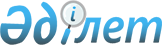 О внесении изменений в постановление Правительства Республики Казахстан от 9 февраля 2006 года N 96Постановление Правительства Республики Казахстан от 27 июня 2006 года N 590

      Правительство Республики Казахстан  ПОСТАНОВЛЯЕТ: 

      1. Внести в  постановление Правительства Республики Казахстан от 9 февраля 2006 года N 96 "О Плане мероприятий по реализации Государственной программы борьбы с коррупцией на 2006-2010 годы" (САПП Республики Казахстан, 2006 г., N 5, ст. 44) следующие изменения: 

      в  Плане мероприятий по реализации Государственной программы борьбы с коррупцией на 2006-2010 годы, утвержденном указанным постановлением: 

      в графе "Ответственные за исполнение": 

      по тексту аббревиатуру "МКИС" заменить аббревиатурой "МКИ"; 

      строку, порядковый номер 46, изложить в следующей редакции: 

      "Территориальные управления АДГС"; 

      строку, порядковый номер 48, изложить в следующей редакции: 

      "Государственные органы, акимы областей, гг. Астаны и Алматы";       в примечании: 

      слова "МКИС - Министерство культуры, информации и спорта" заменить словами "МКИ - Министерство культуры и информации"; 

      слова "АГС - Агентство по делам государственной службы" заменить словами "АДГС - Агентство по делам государственной службы". 

      2. Настоящее постановление вводится в действие со дня подписания.       Премьер-Министр 

      Республики Казахстан 
					© 2012. РГП на ПХВ «Институт законодательства и правовой информации Республики Казахстан» Министерства юстиции Республики Казахстан
				